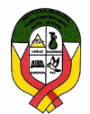 INSTITUCIÓN EDUCATIVA FILIBERTO RESTREPO SIERRAINSTITUCIÓN EDUCATIVA FILIBERTO RESTREPO SIERRAINSTITUCIÓN EDUCATIVA FILIBERTO RESTREPO SIERRAINSTITUCIÓN EDUCATIVA FILIBERTO RESTREPO SIERRAINSTITUCIÓN EDUCATIVA FILIBERTO RESTREPO SIERRAINSTITUCIÓN EDUCATIVA FILIBERTO RESTREPO SIERRAINSTITUCIÓN EDUCATIVA FILIBERTO RESTREPO SIERRAÁREA:Elija un elemento.Elija un elemento.GRADO:GRADO:Elija un elemento.Elija un elemento.Periodo N°NOMBRE DE LA UNIDADNombre de la unidadNombre de la unidadEJE CURRICULAREJE CURRICULAREje curricularEje curricular#NOMBRE DE LA UNIDADNombre de la unidadNombre de la unidadEJE CURRICULAREJE CURRICULAREje curricularEje curricularESTANDARES DE COMPETENCIAS:Estándar de competencia básica y derechos de aprendizajeEstándar de competencia básica y derechos de aprendizajeEstándar de competencia básica y derechos de aprendizajeEstándar de competencia básica y derechos de aprendizajeEstándar de competencia básica y derechos de aprendizajeEstándar de competencia básica y derechos de aprendizajeEstándar de competencia básica y derechos de aprendizajePREGUNTA PROBLEMATIZADORAAPRENDIZAJESCOMPETENCIAS CN COM LAB MAT TECCOMPETENCIAS CN COM LAB MAT TECCOMPETENCIAS CN COM LAB MAT TECCOMPETENCIAS CN COM LAB MAT TECCOMPETENCIAS CN COM LAB MAT TECINDICADORES DE DESEMPEÑOPREGUNTA PROBLEMATIZADORAAPRENDIZAJESSABER(CONCEPTUAL)SABER HACER(PROCEDIMENTAL)SABER HACER(PROCEDIMENTAL)SABER SER(ACTITUDINAL)SABER SER(ACTITUDINAL)INDICADORES DE DESEMPEÑOPregunta problematizadoraContenidosCompetencias científicas, ciudadanas, comunicativas y matemáticas Competencias científicas, ciudadanas, comunicativas, matemáticas y laboralesCompetencias científicas, ciudadanas, comunicativas, matemáticas y laboralesCompetencias científicas, ciudadanas, comunicativas y matemáticasCompetencias científicas, ciudadanas, comunicativas y matemáticasIndicadores del desempeño académico.